Výsledky3.ročníkatrailového horského maratónu Extrém maratón Oščadnica3.9.2022Výsledky maratón:1.   Henrich Weichpart	1978	Žilina			3:50:042.   Nikolas Sedmák 	2004 	Žilina 			3:55:043.   Vladimír Kormanec 	1984 	Tatran Krásno 	4:20:224.   Michal Belko 		1989 	AK Strečno 		4:24:105.   Matej Taraba 		1995 	AK Strečno 		4:25:126 .  Peter Benčik 		1973 	Skalité 		4:41:117.   Marek Dudiak 		1976 	Oščadnica 		4:54:368.   Immanuel Kukľaň 	1975 	Mokroluh 		5:13:429.   Michaela Krajčovičová	1987 	Čoviči 		5:33:1110. Patrik Tomanovič 	1975 	Spoko-Loko		5:38:0011. Anton Belianský 	1962 	AK Prievidza 	5:43:4912. Miroslav Ščibran 	1977 	ŠKP Čadca 		5:49:58Štart:	9:00Teplota:+14 až+20 stupňovPočasie: Zrána chladno,takmer jasno, bezvetrieTrať: asfalt+terén väčšinou sucho,sem tam na pár úsekoch mlákaPrevýšenie+1690 mNmV mene organizátora Mareka Dudiaka ďakujem všetkým za účasť a verím, že sa o rok stretneme opäť na tomto skvelom zažitkovom horskom maratóne.S pozdravom Miro Ščibran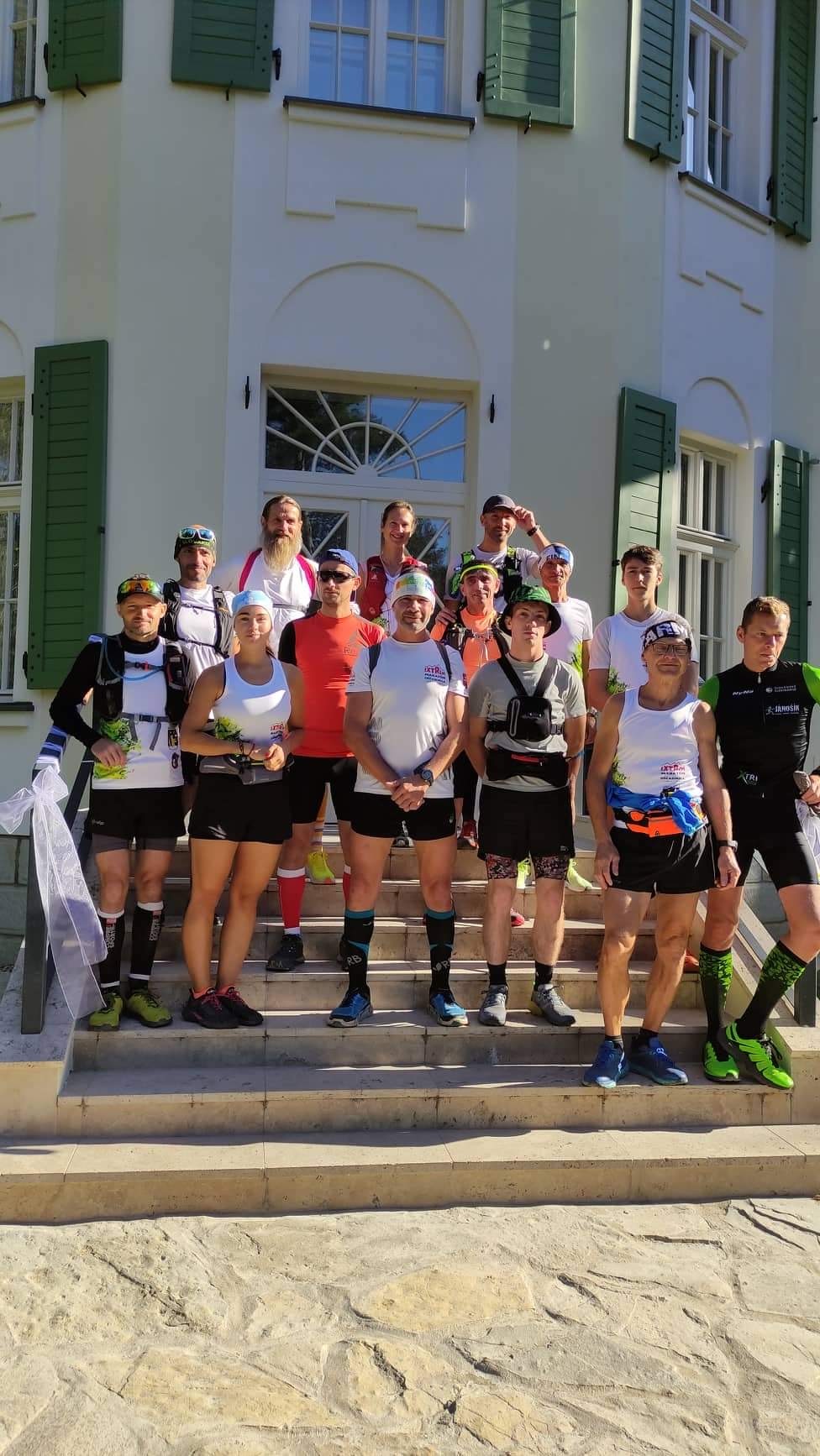 